INVOICE LETTER FOR FROM OUTSIDE AFRICA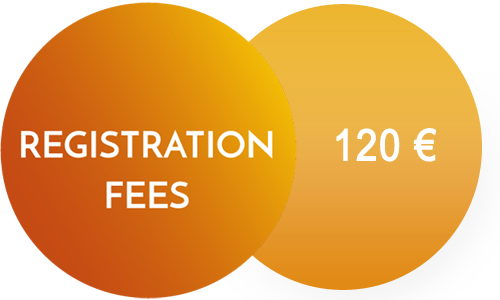 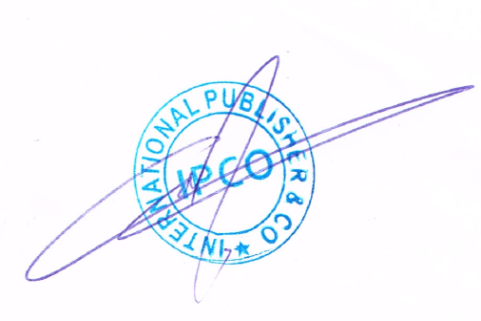 